 «в регистр»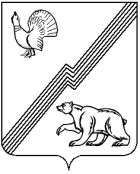 ДУМА ГОРОДА ЮГОРСКАХанты-Мансийского  автономного округа-ЮгрыРЕШЕНИЕот 29 мая 2018 года							                                                № 36О внесении изменений в решениеДумы города Югорска от 18.11.2014 № 73 «О налоге на имущество физических лиц»В соответствии с Налоговым кодексом Российской Федерации, Федеральным законом от 30.09.2017 № 286-ФЗ «О внесении изменений в часть вторую Налогового кодекса Российской Федерации и отдельные законодательные акты Российской Федерации»,  ДУМА ГОРОДА ЮГОРСКА РЕШИЛА:Внести в решение Думы города Югорска от 18.11.2014 № 73 «О налоге на имущество физических лиц» следующие изменения:1.1. Раздел III приложения к решению Думы изложить в следующей редакции:«                                           III. Налоговые ставкиНалоговые ставки устанавливаются исходя из кадастровой стоимости объекта налогообложения в следующих размерах:0,3 процента в отношении:жилых домов, квартир, комнат;объектов незавершенного строительства в случае, если проектируемым назначением таких объектов является жилой дом;единых недвижимых комплексов, в состав которых входит хотя бы один жилой дом;гаражей и машино-мест;хозяйственных строений или сооружений, площадь каждого из которых не превышает 50 квадратных метров и которые расположены на земельных участках, предоставленных для ведения личного подсобного, дачного хозяйства, огородничества, садоводства или индивидуального жилищного строительства; 2 процента в отношении объектов налогообложения, включенных в перечень, определяемый в соответствии с пунктом 7 статьи 378.2 НК РФ, в отношении объектов налогообложения, предусмотренных абзацем вторым пункта 10 статьи 378.2 НК РФ, а также в отношении объектов налогообложения, кадастровая стоимость каждого из которых превышает 300 миллионов рублей;0,5 процента в отношении прочих объектов налогообложения.».Настоящее решение вступает в силу по истечении одного месяца со дня его официального опубликования в официальном печатном издании города Югорска,   но не ранее  01.01.2019.Председатель Думы города Югорска                                                                          В.А. КлиминГлава города Югорска                                                                                                    Р.З. Салахов«29» мая 2018 года (дата подписания)	